	4-H Project Report 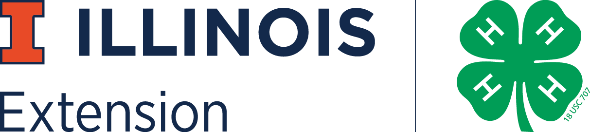 	(Maximum 1 page) Name:								County: Project Area:What are three things you learned or insights you gained this year from doing this project?What would you like to describe or share about your exhibit that we can’t see easily in your uploaded photos or documentation?What steps did you take to complete this exhibit?If you did this project again, what would you change or do differently?How will you apply what you have learned to your life?